УКРАЇНАПОЧАЇВСЬКА  МІСЬКА  РАДАВИКОНАВЧИЙ КОМІТЕТР І Ш Е Н Н Явід    січня 2022 року                                                                           ПРОЄКТПро виділення одноразовоїгрошової допомоги гр. Синішину М.П.      Розглянувши заяву жителя с. Комарин, вул. Зарічна, 54, гр. Синішина Миколи Петровича, який  просить виділити одноразову грошову допомогу, беручи до уваги участь у антитерористичній операції, керуючись Законом України «Про місцеве самоврядування в Україні», Положенням про надання одноразової адресної матеріальної допомоги малозабезпеченим верствам населення Почаївської міської територіальної громади, які опинилися в складних життєвих обставинах, затвердженого рішенням виконавчого комітету № 164 від 19 жовтня 2016 року,на виконання Програми «Турбота» ,  виконавчий комітет міської ради                                                    В и р і ш и в:Виділити одноразову грошову допомогу гр. Синішину Миколі Петровичу в  розмірі 1000(одна тисяча)  гривень.Відділу бухгалтерського обліку та звітності міської ради перерахувати          гр. Синішину Миколі Петровичу одноразову грошову  допомогу.Віктор Лівінюк Галина Бондар .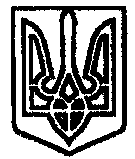 